Podzimní zkoušky loveckých psů na PašinceV sobotu 3. září proběhly v obci Pašinka podzimní zkoušky loveckých psů, které organizoval Okresní myslivecký spolek Českomoravské myslivecké jednoty Kolín ve spolupráci s Mysliveckým spolkem Paterák. Úspěšně je absolvovalo 7 z celkového počtu 9 ohařů. Ti se museli vypořádat s vyhledáním živé zvěře v poli, ale také třeba s aportem kachny z vody. Velké poděkování patří obci Pašinka za poskytnutí zázemí pro účastníky akce v areálu bývalé školy. Níže fotografie k využití: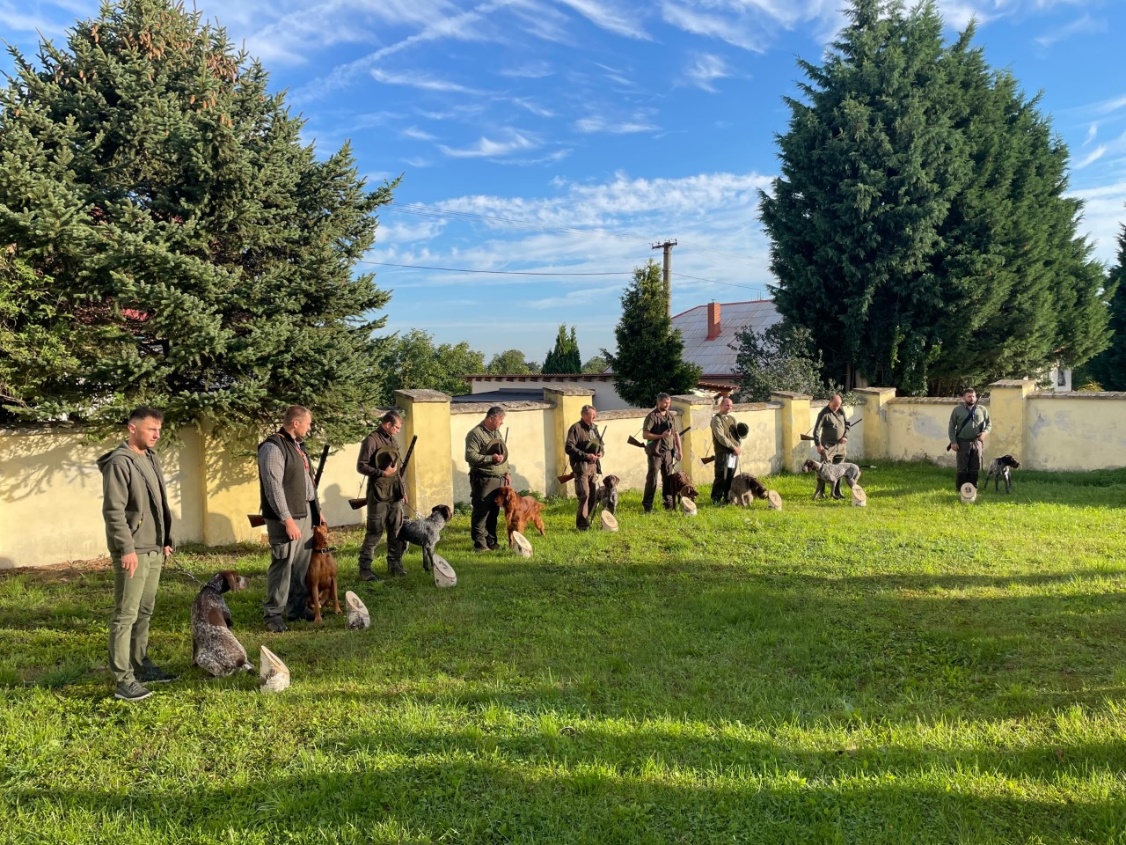 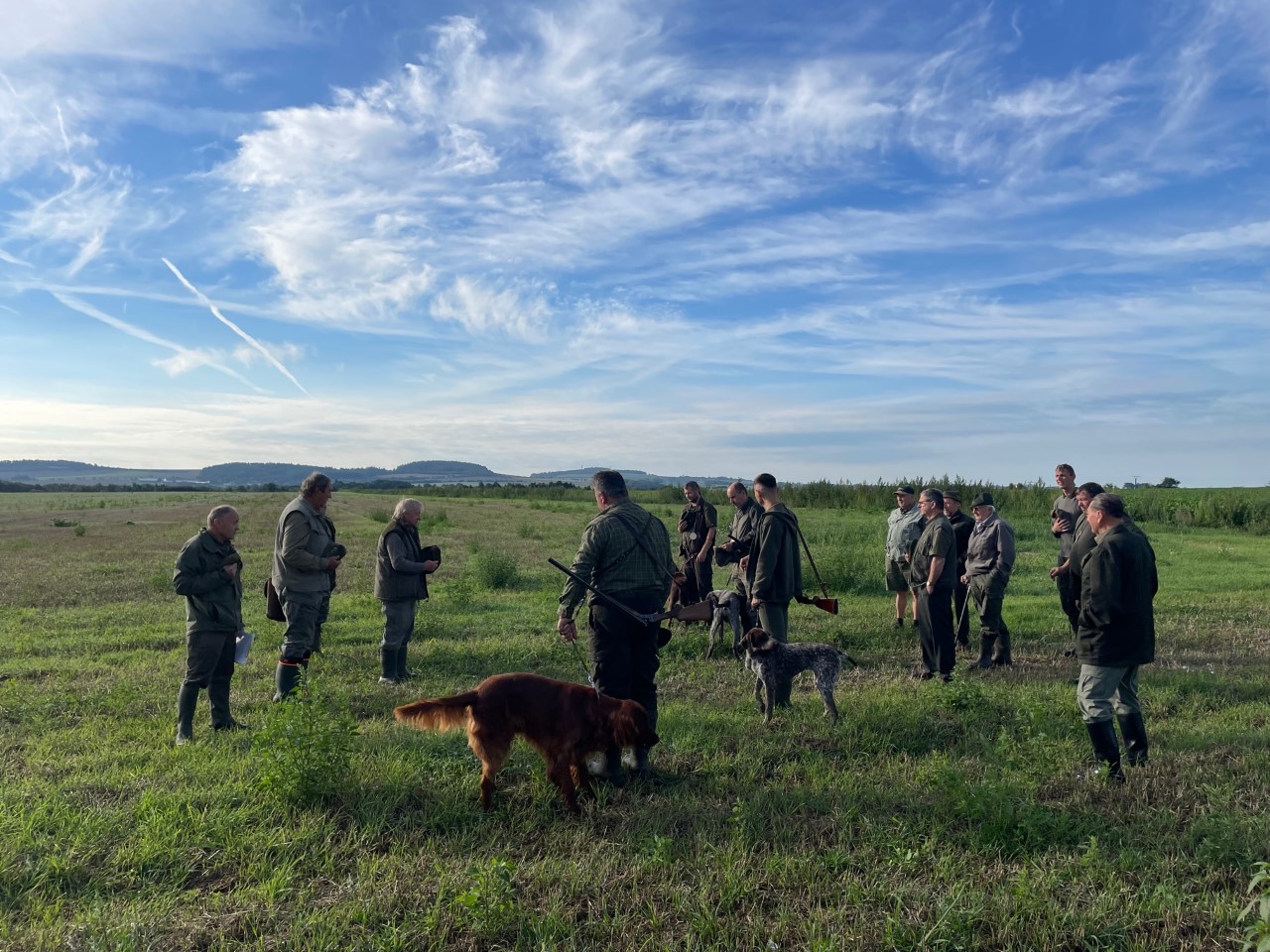 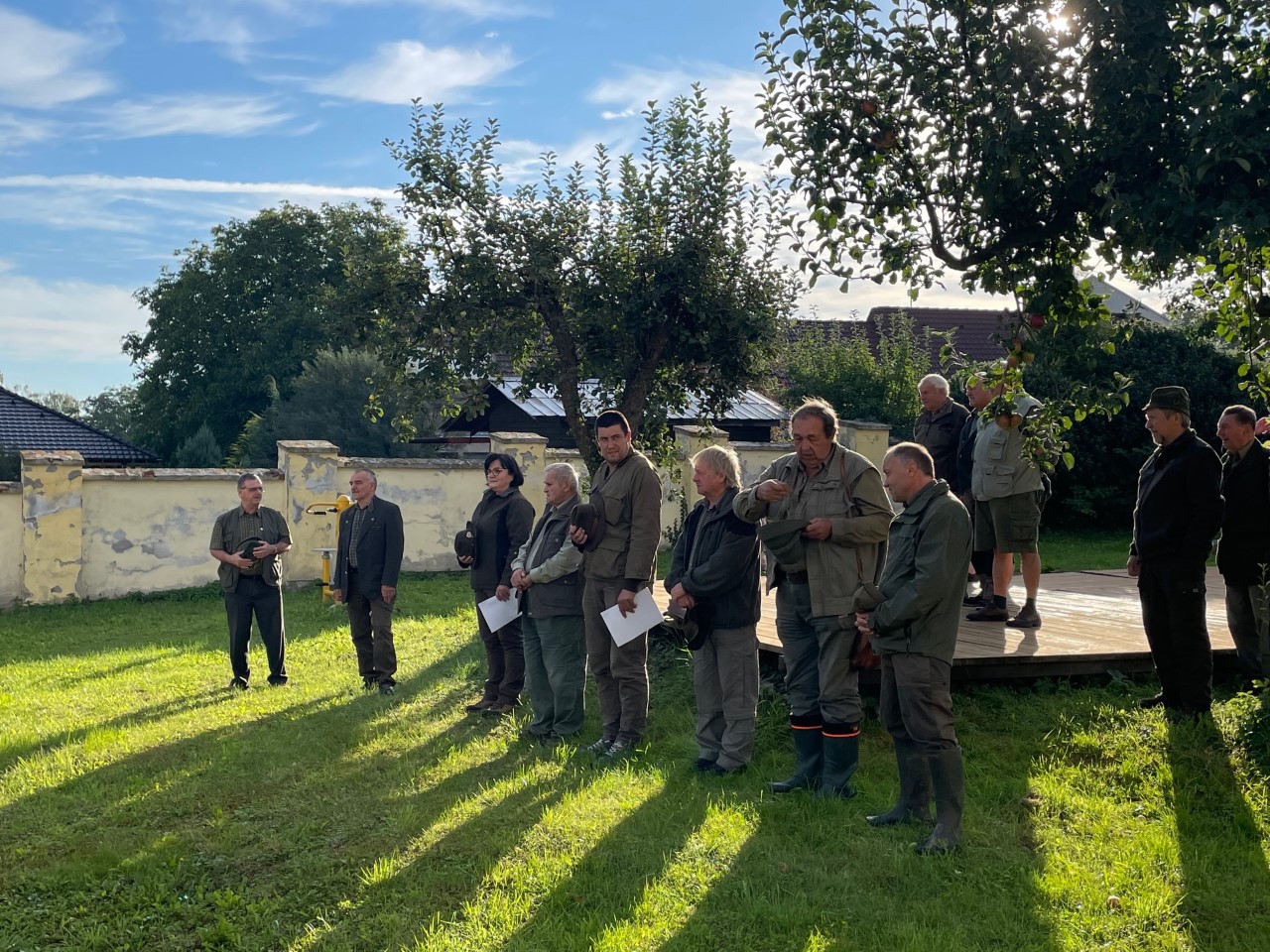 